ПрЕСС-РЕЛИЗ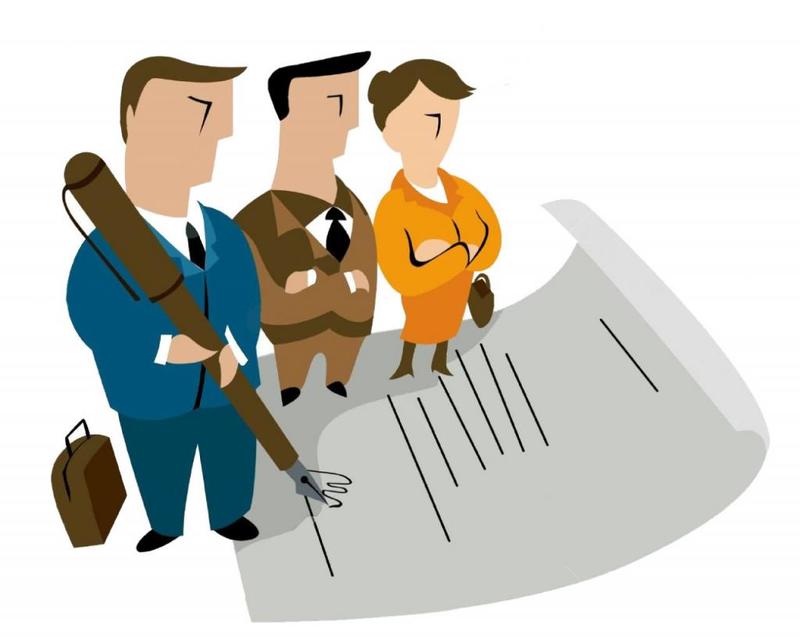 О необходимости соблюдения платежей дисциплины управляющих организацийСлужбой при рассмотрении материалов, представленных ресурсоснабжающими организациями о несоблюдении платежной дисциплины управляющими компаниями, наличии задолженности по договорам ресурсоснабжения, проведен анализ указанных сведений, а также мониторинг информации, размещенной в государственной информационной системе жилищно-коммунального хозяйства и официальных источниках.По результатам проведенных мероприятий в отношении 35 управляющих организаций Центральной группы районов и  г.Красноярска  объявлены предостережения о необходимости принятия мер по недопущению задолженности перед ресурсоснабжающими организациями, в целях обеспечения предоставления собственникам и пользователям помещений в многоквартирных домах услуг надлежащего качества.